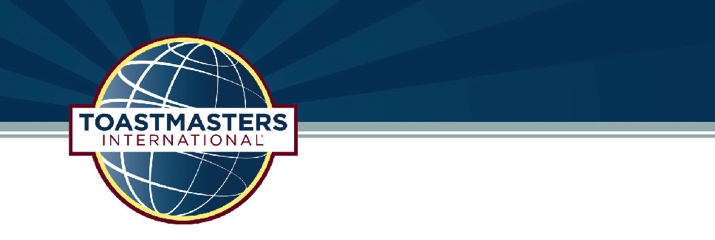 Club Name 
 Club Number

100 Main St. • Any Town, CA 91234
www.clubname.org. • Email: jdoe@clubname.orgClub Name 
 Club Number

100 Main St. • Any Town, CA 91234
www.clubname.org. • Email: jdoe@clubname.orgClub Name 
 Club Number

100 Main St. • Any Town, CA 91234
www.clubname.org. • Email: jdoe@clubname.orgClub Name 
 Club Number

100 Main St. • Any Town, CA 91234
www.clubname.org. • Email: jdoe@clubname.orgClub Name 
 Club Number

100 Main St. • Any Town, CA 91234
www.clubname.org. • Email: jdoe@clubname.orgClub Name 
 Club Number

100 Main St. • Any Town, CA 91234
www.clubname.org. • Email: jdoe@clubname.orgClub Name 
 Club Number

100 Main St. • Any Town, CA 91234
www.clubname.org. • Email: jdoe@clubname.orgClub Name 
 Club Number

100 Main St. • Any Town, CA 91234
www.clubname.org. • Email: jdoe@clubname.orgClub Name 
 Club Number

100 Main St. • Any Town, CA 91234
www.clubname.org. • Email: jdoe@clubname.orgClub Name 
 Club Number

100 Main St. • Any Town, CA 91234
www.clubname.org. • Email: jdoe@clubname.org